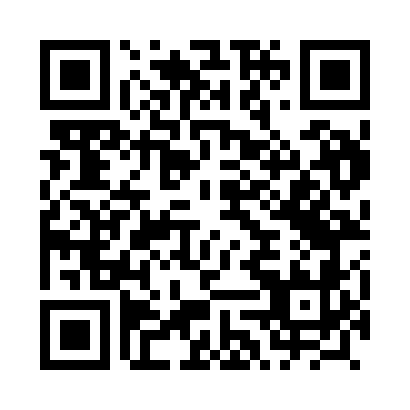 Prayer times for Wegliska, PolandWed 1 May 2024 - Fri 31 May 2024High Latitude Method: Angle Based RulePrayer Calculation Method: Muslim World LeagueAsar Calculation Method: HanafiPrayer times provided by https://www.salahtimes.comDateDayFajrSunriseDhuhrAsrMaghribIsha1Wed2:465:0612:285:347:5110:022Thu2:425:0512:285:357:5210:053Fri2:395:0312:285:367:5410:074Sat2:365:0112:285:377:5610:105Sun2:335:0012:285:387:5710:136Mon2:304:5812:285:397:5910:167Tue2:264:5612:285:408:0010:198Wed2:234:5512:285:408:0210:229Thu2:204:5312:285:418:0310:2510Fri2:164:5112:285:428:0510:2811Sat2:134:5012:285:438:0610:3112Sun2:124:4812:285:448:0710:3413Mon2:124:4712:285:458:0910:3614Tue2:114:4612:285:468:1010:3615Wed2:104:4412:285:468:1210:3716Thu2:104:4312:285:478:1310:3817Fri2:094:4112:285:488:1410:3818Sat2:094:4012:285:498:1610:3919Sun2:084:3912:285:508:1710:3920Mon2:084:3812:285:518:1910:4021Tue2:074:3612:285:518:2010:4122Wed2:074:3512:285:528:2110:4123Thu2:074:3412:285:538:2210:4224Fri2:064:3312:285:548:2410:4225Sat2:064:3212:285:548:2510:4326Sun2:064:3112:285:558:2610:4327Mon2:054:3012:285:568:2710:4428Tue2:054:2912:295:568:2810:4529Wed2:054:2812:295:578:3010:4530Thu2:044:2812:295:588:3110:4631Fri2:044:2712:295:588:3210:46